Рекомендации по формированию навыков поведения                  на улицах: Навык переключения на улицу: подходя к дороге, остановитесь, осмотрите улицу в обоих направлениях. Навык спокойного, уверенного поведения на улице: уходя из дома, не опаздывайте, выходите заблаговременно, чтобы при спокойной ходьбе иметь запас времени. Навык переключения на самоконтроль: умение следить за своим поведением формируется ежедневно под руководством родителей. Навык предвидения опасности: ребенок должен видеть своими глазами, что за разными предметами на улице часто скрывается опасность.Важно чтобы родители были примером для детей в соблюдении правил дорожного движения.Переходите дорогу только в местах, обозначенных дорожным знаком «Пешеходный переход».Не разрешайте детям играть вблизи дорог и на проезжей части улицы.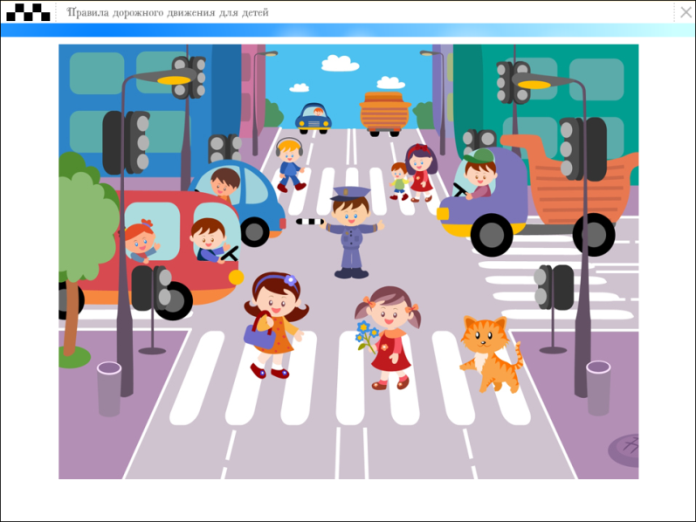 ПАМЯТКА ДЛЯ РОДИТЕЛЕЙ ПО ПРАВИЛАМ ДОРОЖНОГО ДВИЖЕНИЯ Уважаемые родители!             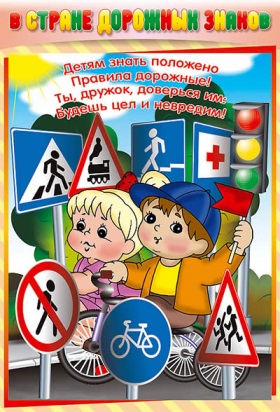 Своевременно обучайте детей умению ориентироваться в дорожной ситуации, воспитывайте у ребенка потребность быть дисциплинированным и внимательным на улице, осторожным и осмотрительным.            Помните! Нарушая правила дорожного движения, вы как бы негласно разрешаете нарушать их своим детям! Учите ребенка:*не спешить при переходе улицы;*переходить дорогу только тогда, когда ее обзору ничто не мешает;*  прежде чем перейти, дождитесь, чтобы транспорт отъехал от остановки, тогда обзор улицы не будет ограниченВоспитывайте у ребенка умение быть бдительным и внимательным на улице. Так, оказавшись рядом со стоящим автобусом, предложите ребенку остановиться, подождать пока автобус отъедет, внимательно осмотреться, не приближается ли машина и только после этого переходить дорогу. Объясните ему, какая опасность может ожидать пешехода. Если он внезапно выходит из-за стоящего транспорта на проезжую часть улицы. Пешеход не видит идущий транспорт, водители не видят пешеходов. Используйте прогулки с детьми для объяснения им правил безопасности на улице: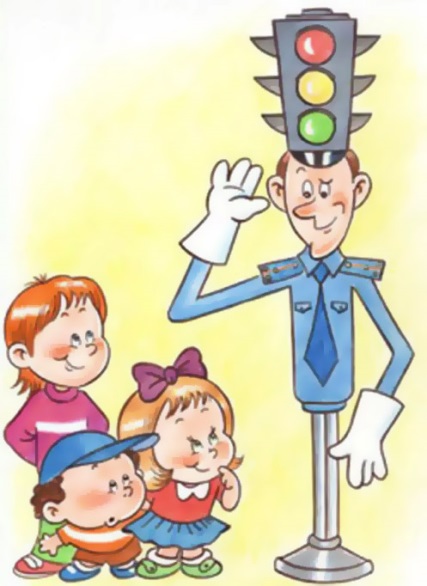 покажите ребенку знаки, указатели дорожного движения, расскажите об их значении;чаще обращайтесь к ребенку с вопросами во время движения по улице, как, по его мнению, следует поступать в том или ином случае, что означает тот или иной знак;объясните детям свое поведение на улице: причину остановок на тротуаре для обзора дороги, выбор места для перехода дороги, свои действия в разных ситуациях. 
Не жалейте времени на «уроки» поведения детей и взрослых на улице.К моменту поступления ребенка в школу он должен усвоить и соблюдать следующие правила поведения на улице и в транспорте:играй только на детских площадках;переходи улицу там, где обозначены указатели перехода;переходи улицу только шагом, не беги;посмотри при переходе улицы сначала налево, потом направо;машины, стоящие на дороге у тротуара или обочины обходи так, чтобы был хороший обзор дороги, проезжей части;входи в любой вид транспорта и выходи из него только тогда, когда он стоит, нельзя прыгать на ходу;не высовывайся из окна движущегося транспорта;выйдя из общественного транспорта, подожди, когда он отъедет, и только тогда переходи дорогу; выходи из машины только с правой стороны, когда она подъехала к тротуару или обочине дороги. Причины детского дорожно-транспортного травматизма:   - Неумение наблюдать.    - Невнимательность.    -  Недостаточный надзор взрослых за поведением детей. Рекомендации по обучению детей ПДД:- При движении по тротуару: Придерживайтесь правой стороны. Взрослый должен находиться со стороны проезжей части. Если тротуар находится рядом с дорогой, родители должны держать ребенка за руку. Приучите ребенка, идя по тротуару, внимательно наблюдать за выездом машин со двора. -Готовясь перейти дорогу: Остановитесь, осмотрите проезжую часть. Развивайте у ребенка наблюдательность за дорогой. Подчеркивайте свои движения: поворот головы для осмотра дороги. Остановку для осмотра дороги, остановку для пропуска автомобилей. Учите ребенка всматриваться вдаль, различать приближающиеся машины. Не стойте с ребенком на краю тротуара.